Муниципальное общеобразовательное бюджетное учреждение«Средняя общеобразовательная школа № 6 «Русская школа»Рабочая программа кдополнительной общеобразовательной общеразвивающей физкультурно-спортивнойпрограмме «Баскетбол»Уровень программы – стартовыйВозраст обучающихся – 10-11 лет  Срок реализации – 1 годг. Минусинск, 2022 г.Пояснительная запискаРабочая программа  внеурочной деятельности спортивной секции «Баскетбол» (юноши) разработана на основе Комплексной программы физического воспитания обучающихся 1-11 классов (В. И. Лях, А. А. Зданевич. - М.: Просвещение, 2010); Образовательной программы  МОБУ  «Русская школа» г. Минусинск Красноярского Края.; МОБУ  «Русская школа» г. Минусинск Красноярского Края на 2021-2022 учебный год.Направленность данной программы – физкультурно - спортивная. Программа реализуется в форме секции.         Спорту принадлежит значительная роль в воспитании молодого поколения страны. Спортивные занятия со школьниками служат составной частью их всестороннего развития, воспитания, здоровья. Спортивные игры, а в частности «Баскетбол»   играют  особую роль   во всестороннем  физическом развитии школьников.                                                                                                                                                                                                                                             Программа  создана на основе курса обучения игре в баскетбол, который  является одним из разделов школьной программы и представлен как обязательный вид спорта в государственном образовательном стандарте. Кроме того, баскетбол  является одним из ведущих видов спорта в организации внеурочной работы в общеобразовательном учреждении.   Актуальность образовательной программы  заключается в том, что она направлена на удовлетворение детей в активных формах двигательной деятельности, обеспечивающей физическое, духовное и нравственное развитие обучающихся. В наше время массовый детский спорт приобрел новое и весьма важное социальное значение.                                                                        Важным показателем  качества образования является здоровье обучающихся. Программа «Баскетбол» направлена в первую очередь на укрепление здоровья и увеличения функциональных возможностей организма(развитие силы, быстроты, выносливости) обучающихся. Посредством  баскетбола также развиваются волевые и лидерские качества, смелость, активность, целеустремленность, умение работать в коллективе. Также  важной задачей является пропаганда здорового образа жизни.                                                                                                   Данная программа так же актуальна в связи с возросшей популярностью вида спортивной игры «Баскетбол» в нашей стране.                                                                                                                                                                                                                                                 Новизной решения данной программы является двигательная деятельность , которая своей направленностью и содержанием связана с совершенствованием физической природы человека. В процессе освоения данной программы воспитанники формируются как целостная личность, в единстве многообразия своих физических , психических и нравственных качеств. Отличительные особенностиЕстественность движений. В основе баскетбола лежат естественные движения - бег, прыжки, броски, передачи.Коллективность действий. Эта особенность имеет большое значение для воспитания дружбы и товарищества, привычки подчинять свои действия интересам коллектива.Соревновательный характер. Стремление превзойти соперника в быстроте действий, направленных на достижение победы, при участии обучающихся мобилизовать свои возможности, действовать с максимальным напряжением сил, преодолевать трудности, возникающие в процессе спортивной борьбы.Адресат программы.Программа предназначена для детей 10-11 лет.Условия набора. В спортивную секцию принимаются все желающие, не имеющие медицинских противопоказаний.Количество учащихся.Количество учащихся в объединении определяется Уставом образовательной организации с учетом рекомендаций СанПиН.В группе 25-30 человек.Численный состав учащихся в объединении может быть уменьшен при включении в него учащихся с ограниченными возможностями здоровья.   Возрастные особенности (детей, которым адресована данная программа.)Систематические занятия спортом благотворно влияют на укрепление здоровья детей, их физическое и духовное развитие. Для того чтобы стать волейболистом, необходимо овладеть соответствующими двигательными навыками.В период от 10 до 17 лет наблюдается особенно большой рост показателей быстроты движений. В этом возрасте должны закладываться основы будущих высоких достижений в волейболе, где решающее значение имеет быстрота, тонкая координация и не требуется выносливости в монотонных действиях.Рост интеллекта у детей школьного возраста позволяет им сознательно усваивать учебный материал, а не идти по пути механического подражания.В возрасте от 11  лет ярче проявляются черты индивидуальных особенностей детей, типы нервной системы, что заметно влияет на быстроту и прочность формирования двигательных навыков, на уровень и устойчивость общей работоспособности. Это вызывает необходимость с самых начальных этапов обучения детей движениям широко использовать индивидуальный подход к ним.В обучении юных баскетболистов большое значение придаётся специальным упражнениям. Их роль заключается в том, что дети при изучении технического приёма поставлены в такие условия, которые заведомо исключают появление целого ряда ошибок и неточностей в выполнении движения.Уровень развития детей зависит от степени развития костно-мышечной системы, гармоничного развития органов и систем организма и их функциональных возможностей.Правильно организованные систематические занятия спортом благоприятно сказываются на развитии костно-суставного аппарата подростков и юношей.К 11 годам кисть руки приобретает прочность и устойчивость, значительно увеличивается диаметр мышечных волокон. В баскетболе  все действия с мячом производятся кистями рук, поэтому необходимо учитывать данные возрастного развития кистей рук для правильной организации занятий по баскетболу с детьми.   Объем освоения программы (сроки реализации) определяется содержанием и прогнозируемыми результатами программы, характеризуется продолжительностью обучения сроком на один год. Общее количество составляет 306 учебных часов за год. Форма обучения – очная (на случай введения карантина предусмотрены задания для дистанционного обучения)Особенности организации образовательного процесса. Объединение по интересам «баскетбол» формируется из учащихся одного возраста - 10-11 лет в постоянную группу с количеством обучающихся 20-25 человек. К занятиям допускаются учащиеся с разным уровнем физической подготовленности, группой здоровья – основная и подготовительная (по заключению врача).Набор состава в группы – свободный, не зависит от пола ребёнка. Занятия позволяют объединять мальчиков и девочек в одну группу.Педагогическая целесообразность программы   проявляется в том, что в секции «Баскетбол» особое внимание уделяется формированию личностных свойств характера обучающихся. Эти свойства, хотя и базируются на типе нервной системе, изменяются в физкультурно-спортивной направленности специально организованной деятельности. Их позитивная динамика определяется мотивацией обучающихся на здоровый образ жизни. Физическую работоспособность можно развить систематическими тренировками. Доказано, что большинство детей могут достичь средних показателей в спорте (1-3 разряды). И это, безусловно, является стимулом  для занятий физкультурой и спортом в  детском и юношеском возрасте. Для обучающихся выполнение разряда, ощущение победы, успешности остается на всю жизнь, что является результатом  физического воспитания. Занятия физическими упражнениями развивают в учащихся такие качества, как выносливость, скорость и координацию.Занятия баскетболом развивают смекалку и умение взаимодействовать в коллективе, помогают подросткам оценить свои возможности, развить чувство собственного достоинства, целеустремленность и волю к победе.            Цель программы: физическое развитие обучающихся средствами игры в баскетбол.   Задачи :Развитие интереса к игре баскетбол.Формирование знаний обучающихся о технике и тактике игры баскетбол.Укрепление здоровья школьников.Воспитание желания заниматься спортивно-игровой деятельностью в повседневной жизни.Отличительные особенности данной образовательной программы:   Программа структурирована по видам спортивной подготовки и состоит из четырех разделов: теоретической, физической, технической и тактической подготовок.   Набор в секцию производится без учета антропометрических данных ребенка, за основу берется желание учащегося заниматься баскетболом.    В процессе обучения формируются  команды  для участия в городских и районных соревнованиях.Формы организации занятий:  Групповые практические занятия.  Групповые и индивидуальные теоретические занятия.  Индивидуальные занятия с отдельными спортсменами.  Самостоятельные тренировки по индивидуальным планам и по заданию тренера.  Просмотр учебных кинофильмов и соревнований.  Участие в спортивных соревнованиях.   Основные формы проведения занятий: учебная, учебно-тренировочная, модельная, соревнования.Режим занятий: При прохождении программы предусмотрено четыре занятия в неделю. Продолжительность одного  занятия по 90минут(2 академических часа)  с перерывом в 10 минут(время занятия может варьироваться+,-минут в связи с загруженностью зала, проведением школьных и муниципальных соревнований  соревнований, ковидной ситуацией).  Всего на освоение программы отводится 306 учебных часа на год. Ожидаемые результаты и способы определения их результативности      Занимающиеся должны:      Знать:Санитарно-гигиенические требования к занятиям в секции;Понимать, как правильно осуществляется самоконтроль за состоянием организма;Линии разметки  на площадке. Основные правила игры в баскетбол.  Какие бывают нарушения правил. Жесты судей.Организацию и проведение соревнований по баскетболу.Уметь:Выполнять основные элементы баскетбола(ведение мяча,  различные виды передвижений, передачи, разнообразные броски по кольцу  );Выполнять технические приемы  нападения и обыгрывания защитника. Применять в игре командное нападение; Применять  индивидуальные, групповые  и командные действия в защите в игре баскетбол;Применять тактические приемы и взаимодействия игроков в защите и в нападении.Результативность занятия обучающихся в секции определяется с помощью:Мониторинга (постоянного наблюдения за определенным процессом в образования).Экспресс-тестирования (спринт, отжимание и т.д ).Оценки качества(учебные и контрольные нормативы).Формы подведения итогов реализации программы: начальная, промежуточная, итоговая. Показательные игры, участие в спортивных праздниках школы, открытые занятия для родителей, участие в городских и районных соревнованиях.Учебно-тематический  планУчебный планСодержание программы:Теоретическая подготовка  1. Развитие баскетбола в России и за рубежом. Техника безопасности на занятиях  баскетболом.
2. Правила игры «Баскетбол». Линии разметки баскетбольной площадки. 
3. Физическая подготовка баскетболиста. 
4. Техническая подготовка баскетболиста. 
5. Тактическая подготовка баскетболиста. 
6. Психологическая подготовка баскетболиста.
7. Соревновательная деятельность баскетболиста. 
8. Организация и проведение соревнований по баскетболу. 
9. Правила судейства соревнований по баскетболу. Жесты судей. 
10. Места занятий, оборудование и инвентарь для занятий баскетболом.Физическая подготовка 1. Общая физическая подготовка.                                                                       1.1. Общеразвивающие упражнения: элементарные, с весом собственного веса, с партнером, с предметами (набивными мячами, фитболами, гимнастическими палками, обручами, с мячами различного диаметра, скакалками), на снарядах ( опорный прыжок, стенка, скамейка,).
1.2. Подвижные игры. 
1.3. Эстафеты.
1.4. Полосы препятствий .
1.5. Акробатические упражнения (кувырки, стойки, перевороты, перекаты).         2. Специальная физическая подготовка.                                                                               2.1. Упражнения для развития быстроты движений баскетболиста.
2.2. Упражнения для развития специальной выносливости баскетболиста.
2.3. Упражнения для развития скоростно-силовых качеств баскетболиста.
2.4. Упражнения для развития ловкости баскетболиста.Техническая подготовка 1. Упражнения без мяча.                                                                                                       1.1. Прыжок вверх-вперед толчком одной и приземлением на одну ногу.
1.2. Передвижение приставными шагами правым (левым) боком:                                                          - с разной скоростью;                                                                                                                                    - в одном и в разных направлениях.                                                                               1.3. Передвижение правым – левым боком.
1.4. Передвижение в стойке баскетболиста.
1.5. Остановка прыжком после ускорения.
1.6. Остановка в один шаг после ускорения.
1.7. Остановка в два шага после ускорения.
1.8. Повороты на месте.
1.9. Повороты в движении.
1.10. Имитация защитных действий против игрока нападения.
1.11. Имитация действий атаки против игрока защиты.                                                             2. Ловля и передача мяча.                                                                                                                      2.1. Двумя руками от груди, стоя на месте.
2.2. Двумя руками от груди с шагом вперед.
2.3. Двумя руками от груди в движении.
2.4. Передача одной рукой от плеча.
2.5. Передача одной рукой с шагом вперед.
2.6. То же после ведения мяча.
2.7. Передача одной рукой с отскоком от пола.
2.8. Передача двумя руками с отскоком от пола.
2.9. Передача одной рукой снизу от пола.
2.10. То же в движении.
2.11. Ловля мяча после полуотскока.
2.12. Ловля высоко летящего мяча.
2.13. Ловля катящегося мяча, стоя на месте.
2.14. Ловля катящегося мяча в движении.                                                                                                   3. Ведение мяча.                                                                                                                                                        3.1. На месте.
3.2. В движении шагом.
3.3. В движении бегом. 
3.4. То же с изменением направления и скорости.
3.5. То же с изменением высоты отскока.
3.6. Правой и левой рукой поочередно на месте.
3.7. Правой и левой рукой поочередно в движении.
3.8. Перевод мяча с правой руки на левую и обратно, стоя на месте.                                                      4. Броски мяча.                                                                                                                                               4.1. Одной рукой в баскетбольный щит с места.
4.2. Двумя руками от груди в баскетбольный щит с места.
4.3. Двумя руками от груди в баскетбольный щит после ведения и остановки.
4.4. Двумя руками от груди в баскетбольную корзину с места.
4.5. Двумя руками от груди в баскетбольную корзину после ведения.
4.6. Одной рукой в баскетбольную корзину с места.
4.7. Одной рукой в баскетбольную корзину после ведения.
4.8. Одной рукой в баскетбольную корзину после двух шагов.
4.9. В прыжке одной рукой с места.
4.10. Штрафной.
4.11. Двумя руками снизу в движении.
4.12. Одной рукой в прыжке после ловли мяча в движении.
4.13. В прыжке со средней дистанции.
4.14. В прыжке с дальней дистанции.
4.15. Вырывание мяча.
4.16. Выбивание мяча.Тактическая подготовка Защитные действия при опеке игрока без мяча.
2. Защитные действия при опеке игрока с мячом.
3. Перехват мяча.
4. Борьба за мяч после отскока от щита.
5. Быстрый прорыв.
6. Командные действия в защите.
7. Командные действия в нападении.
8. Игра в баскетбол с заданными тактическими действиями.По окончании первого года обучения учащиеся ПЛАНИРУЕМЫЕ РЕЗУЛЬТАТЫ Знать: 1. Правила игры в баскетбол, а также актуальные, вступившие в силу изменения в них, жесты и механику судей баскетбольного матча 2. Историю игры баскетбол 3. О режиме дня и личной гигиене, о значении физической культуры и спорта для укрепления здоровья и поддержания высокой работоспособности, о гигиенических правилах занятий физическими упражнениями, о двигательном режиме и природных факторах закаливания, об основных приемах самоконтроля, о вреде курения и алкоголя и т.п. Овладеть и изучить (иметь навыки): 1. Основы тактики нападения и защиты 2. Техникой приема и передачи мяча, дриблингом-ведением мяча с различной высотой, частотой удара и с различной скоростью 3. Техническим исполнением броска индивидуально для каждого исходя из физических, моторных и психологических качеств. 19 4. Защитой против игрока с мячом и без мяча, зонной защитой, смешанной защитой и прессинга. 5. Совершенствование техники дриблинга и передачи. Уметь: 1. Технически правильно осуществлять двигательные действия баскетбола, научиться использовать их в условиях соревновательной деятельности. 2. Проводить самостоятельные занятия по развитию основных физических способностей, коррекции осанки и телосложения. 3. Разрабатывать индивидуальный двигательный режим, подбирать и планировать физические упражнения, поддерживать оптимальный уровень индивидуальной работоспособности. 4. Контролировать и регулировать функциональное состояние организма при выполнении физических упражнений, добиваться оздоровительного эффекта и совершенствования физических кондиций. 5. Выполнять нормативы общей и специальной физической подготовленностиЛичностные результаты – развитие положительных личностных качеств учащихся (трудолюбия, упорства, настойчивости, умения работать в коллективе, уважение к людям).Метапредметные результаты – умение организовать свою деятельность в процессе познания мира через двигательную активность, определять её цели и задачи, выбирать средства реализации этих целей и применять их на практике; взаимодействовать с другими людьми в достижении общих целей; оценивать достигнутые результаты; работать с разными источниками информации; развиватькритическое мышление, способность аргументировать свою точку зрения по поводу физического развития.Предметные результаты – формирование навыков игры в волейбол, обучение основам техники и тактики игры в баскетбол, развитие основных физических качеств: сила, быстрота, выносливость, координация, гибкость.2.1. Календарный учебный график.МЕТОДИЧЕСКОЕ ОБЕСПЕЧЕНИЕ Методическое обеспечение программы направленно на развитие физических способностей обучающихся, формирование у них основ знаний для сознательного выбора и получения профессии, формирование потребности в систематических занятиях физической культурой и спортом, гарантирующих охрану и укрепление здоровья, формирование основ общей культуры, гражданских, эстетических и нравственных качеств, организацию досуга и отдыха детей и молодежи. В условиях сетевого взаимодействия дополнительная образовательная программа физкультурно-спортивной направленности общекультурного базового уровня по баскетболу может реализовываться и в других организациях дополнительного образования (Дворцах спорта и т. п.). Программа основана на педагогических технологиях индивидуализации, игрового и группового обучения. Индивидуализация обучения предполагает дифференциацию учебного материала, разработку заданий различного уровня трудности и объёма, разработку системы мероприятий по организации процесса обучения в конкретных группах, учитывающих индивидуальные особенности каждого обучающегося. Образовательная технология разноуровнего обучения направлена на обеспечение равных возможностей получения качественного образования всем обучающимся с учётом разного уровня физической подготовки и физического развития. В основу образовательной технологии, заложена идея внутригрупповой дифференциации, так как группа комплектуется из детей разного уровня развития и неизбежно возникает необходимость индивидуального подхода при разно уровневом обучении. Каждого обучающегося необходимо сориентировать на доступный и подходящий для него результат, достижение которого должно восприниматься им и оцениваться педагогом, товарищами по группе, команде, родителями как успех, как победа ребенка над собой. Игровые и групповые технологии (технологии игры в группе) занимают важное место во многих учебных дисциплинах, так как сама игровая деятельность – это особая сфера образовательного процесса. Ценность игровой деятельности заключается в том, что она учитывает психолого-педагогическую природу ребенка и отвечает его возрастным особенностям, потребностям и интересам. Игра в группе, в команде формирует типовые навыки социального поведения, систему ценностей личности и группы, ориентирует на групповые и индивидуальные действия, поощряет стремление к успеху. Игры в команде, групповые технологии в тренировочном процессе дают возможность повысить интерес к виду спорта, сдружить коллектив, развить стремление к соревновательности, способствовать воспитанию упорства, смекалки, чувства ответственности, поощряют желание выполнять свое дело хорошо, лучше всех, и желание достичь успеха. В групповой деятельности, даже в обычной эстафете, так популярной на любых спортивных соревнованиях, можно моделировать развитие ситуации в зависимости от задач группы, распределение ролей, очередности выступления, поощрять творчество и взаимовыручку, находить ответы и решения на сложные ситуации и проблемы. Творческий потенциал ребят во время командной игры в баскетбол вырастает в несколько раз по сравнению с занятиями, ориентированными только на выполнение индивидуальных упражнений. Групповые технологии – это выработка у учащихся острого желания действовать результативно. Групповые технологии на занятиях баскетболом несут ряд функций: обучающие, воспитательные, развивающие, психотехнические, коммуникативные, развлекательные, 71 релаксационные. Эти технологии позволяют более действенно обеспечить гармоничное сочетание умственных, физических и эмоциональных нагрузок, общее комфортное состояние человека, дать заряд положительных эмоций, снять негативный настрой, дать общий эффект радости от общения к успешному преодолению трудностей. Групповые технологии помогают восстановить физические и духовные силы, рождают спортивный здоровый азарт, дух команды, дух стремления к победе, чувство гордости за удачно проведенные соревнования. УСЛОВИЯ РЕАЛИЗАЦИИ ПРОГРАММЫ Для реализации данной программы необходимы материально-техническое, информационное и кадровое обеспечение. Материально-технического обеспечение: спортивный зал для занятий баскетболом; спортивный инвентарь (кольца для баскетбола, конструкции баскетбольные, мячи баскетбольные, сетки баскетбольные, стойки, маты, скакалки, гимнастические скамейки); обучающимся на занятиях необходимо находиться в спортивной форме и обуви (костюмы спортивные тренировочные, кроссовки для баскетбола, футболки, майки, шорты). Информационное обеспечение: использование интернет ресурса; работа с сайтом образовательной организации (страница о секции баскетбола, результаты тестирований, соревнований, работа с родителями, фото и видео материалы и прочее). Кадровое обеспечение: Педагог дополнительного образования, тренер-преподаватель, осуществляющий обучение по программе баскетбола обязан знать (Приказ Министерства здравоохранения и социального развития Российской Федерации (Mинздравсоцразвития России) от 26 августа 2010 г. N 761н г. Москвы «Об утверждении Единого квалификационного справочника должностей руководителей, специалистов и служащих, раздел «Квалификационные характеристики должностей работников образования»): приоритетные направления развития образовательной системы РоссийскойФедерации; законы и иные нормативные правовые акты, регламентирующие образовательную деятельность; конвенцию о правах ребенка; возрастную и специальную педагогику и психологию, физиологию, гигиену; специфику развития интересов и потребностей обучающихся; методику поиска и поддержки одаренных детей; содержание образовательной программы, методику и организацию дополнительного образования детей, физкультурно-спортивной, досуговой деятельности; методы развития и повышения мастерства обучающихся; современные педагогические технологии продуктивного, дифференцированного, развивающего обучения, реализации компетентностного подхода; методы убеждения, аргументации своей позиции, установления контакта с обучающимися разного возраста, их родителями, лицами, их заменяющими, коллегами по работе; технологии диагностики причин конфликтных ситуаций, их профилактики и разрешения; технологии педагогической диагностики; основы работы с персональным компьютером (текстовыми редакторами, электронными таблицами), электронной почтой и браузерами, мультимедийным оборудованием; правила внутреннего трудового распорядка образовательной организации; правила по охране труда и пожарной безопасности. Формы аттестации Аттестация – это оценка уровня и качества освоения обучающимися образовательной 72 программы по баскетболу. Основной целью аттестации является выявление уровня развития практических умений и навыков. Виды аттестации: промежуточная . Аттестация обучающихся проводится 2 раза в учебном году: промежуточная - декабрь– май. Критерии оценки результативности определяются по трем уровням: высокий, средний, низкий и не должны противоречить следующим показателям: высокий уровень – успешное освоение обучающимся более 70% содержания образовательной программы; средний уровень – успешное освоение воспитанником от 50% до 70% содержания образовательной программы; низкий уровень – успешное освоение воспитанником менее 50% содержания образовательной программы. В зависимости от индивидуальных особенностей обучающегося, а также определенного вида контрольного упражнения критерий оценки может быть изменен лицом, проводившим аттестацию. Параметры изменения заносятся в протокол проведения аттестации с указанием причин изменения.Методическое обеспечение :Комплексная программа физического воспитания учащихся 1–11-х классов /В.И. Лях, Л.А. Зданевич / “Просвещение”. М., 2011.Примерная федеральная программа (Матвеев А.П., 2009).Вари Л. 1000 упражнений игры в баскетбол: Пер, с фр, / Под ред Л. Ю. Поплавского. — Киев, 1997,Чернова К А. Подвижные игры в системе подготовки баскетболистов:  Метод. рекомендации для тренеров  ДЮСШ по баскетболу. — М., 2001.   Видеоматериалы с играми профессиональных спортсменов, видеоуроки по судейству.   Кадровое обеспечение: реализацию программы могут осуществлять учителя физической культуры, имеющие диплом в области физической культуры, имеющие личный опыт участия в соревнованиях.2.3. Формы аттестации:тестирование нормативов ОФП, СФП;тестовые задания теоретической части;соревнования.Формы отслеживания и фиксации образовательных результатов:аналитическая справка по ФСК.грамоты, дипломы.протоколы соревнований.журнал посещаемости;фото;отзывы детей и родителей.Формы предъявления и демонстрации образовательных результатов:соревнования.Турниры.2.4. Оценочные материалы.Результаты успешного освоения программы отслеживаются путем проведения вводного, промежуточного и итогового мониторинга.Вводный мониторинг проводится в течении сентября в форме тестового контроля общефизической и специальной физической подготовки. Его цель – определение уровня подготовки детей в начале обучения.Промежуточная диагностика проводится в декабре. Её цель – проведение промежуточных итогов обучения, оценка успешности продвижения обучающихся. Данный этап позволяет оценить успешность выбора технологии и методики, откорректировать учебный процесс.  Форма – тестовый контроль технико-тактической подготовки.Цель проведения итогового этапа аттестации подведение итогов в завершении обучения по программе. Итоговая аттестация проводится в конце учебного года.Формой проведения являются тестовый контроль общефизической и специальной физической подготовки, технико-тактической подготовки. 2.5. Методические материалы.	Форма обучения по программе – очная (возможен переход на дистант в зависимости от ковидной ситуации).Методы обучения:- Показ, разучивание, имитация упражнений.- Использование средств наглядности.- Исправление ошибок.- Подвижные игры, другие игровые приемы.- Оценка (самооценка) двигательных действий.- Соревновательный эффект.		Формы организации образовательного процесса:- Индивидуально-групповые занятия.- Групповые занятия. - Турниры и соревнования.	Формы организации учебного занятия:- Групповая работа.- Индивидуальная работа. - Самостоятельная работа. - Практическая игровая деятельность.- Работа в парах. - Педагогическое сообщение. - Педагогический инструктаж. - Объяснение.- Беседа.- Работа с текстом. - Работа с компьютером. 	Педагогические технологии, используемые при реализации программы: технология группового обучения, коллективного взаимообучения, дифференцированного обучения, развивающего обучения, проблемного обучения, игровой деятельности, коммуникативная технология деятельности, здоровье сберегающая технология.Алгоритм учебного занятия:1) Организационный момент включает построение,  постановку темы и задач занятия. 2) Подготовительная часть – проведение разминки, ОРУ.3) Основная часть – обучение, совершенствование элементам игры, тактическая подготовка, СФП, ОФП. 4) Заключительная часть – ОФП, подведение итогов, рефлексия.5) Уборка спортивного инвентаря.Дидактические материалы:	Картотека упражнений по баскетболу (карточки).Картотека общеразвивающих упражнений для разминкиСхемы и плакаты освоения технических приемов в баскетболе.Электронное приложение к «Энциклопедии спорта»«Правила игры в баскетбол».Видеозаписи выступлений учащихся.«Правила судейства в баскетболе».Список использованной литературы:·     Примерная федеральная программа (Матвеев А.П., 2009).·       Комплексная программа физического воспитания учащихся 1–11-х классов /В.И. Лях, Л.А. Зданевич / “Просвещение”. М., 2011.·     Лихачев О.Е.,Фомин С.Т., Мазурин А.В. Методика обучения индивидуальным действиям баскетболистов в защите.  «РГУФК-СГАФКСТ»  Москва-Смоленск 2009г.·     Кузин В.В.,Полиевский С.А. Баскетбол-начальный этап обучения. «ФиС» 2002г.·     Ник Сортэл  Баскетбол 100 упражнений и советов для юных игроков «Астрель» 2002г.·     Костикова Л, В. Баскетбол. Азбука спорта. — М. 2002.·     Вари Л. 1000 упражнений игры в баскетбол: Пер, с фр, / Под ред Л. Ю. Поплавского. — Киев, 1997·     Чернова К А. Подвижные игры в системе подготовки баскетболистов:  Метод. рекомендации для тренеров  ДЮСШ по баскетболу. — М., 2001.·     Гомельский А. Я. Баскетбол. Секреты мастера— И,1997.Дидактические материалы:http://ru.sport-wiki.org/vidy-sporta/basketbol/https://ru.wikipedia.org/wiki/Общая_физическая_подготовкаhttps://yandex.ru/video/preview/?filmId=17525407690423771607&from=tabbar&parent-reqid=1647185674196419-15422043652571355309-sas3-0718-025-sas-l7-balancer-8080-BAL-69&text=офпhttps://mastersveta.com.ua/Принята                                                                                                          на заседании методического (педагогического) советаот «30"___08___2021г.протокол № _____1_____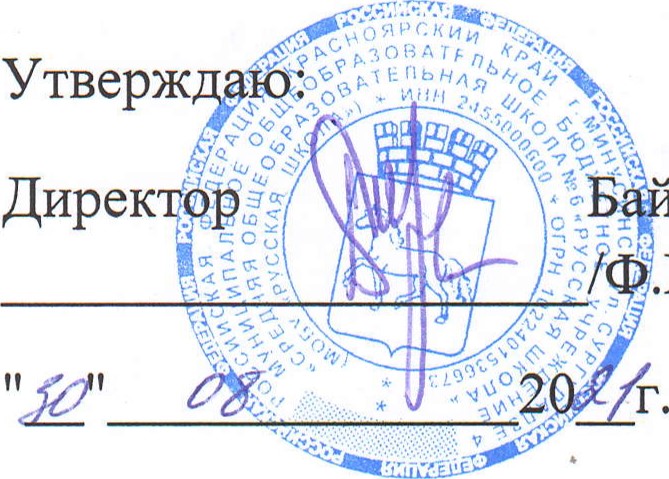 Автор-составитель:Моисеенко Надежда Васильевна, педагог дополнительного образования№п/пНазвание раздела, темыКоличество часовКоличество часовКоличество часовФормы аттестации/ контроля№п/пНазвание раздела, темыВсегоТеорияПрактикаФормы аттестации/ контроляРаздел 1: «Основы знаний»Раздел 1: «Основы знаний»Раздел 1: «Основы знаний»Раздел 1: «Основы знаний»Раздел 1: «Основы знаний»Раздел 1: «Основы знаний» 1.Введение. Инструктаж по технике безопасности на учебно-тренировочных занятиях.4ч2ч4ч2ч-Ответы на вопросы, журнал посещаемости2.Введение. Инструктаж по технике безопасности на учебно-тренировочных занятиях.5ч5ч-Ответы на вопросы, журнал посещаемости.Раздел 2: «Общая физическая подготовка»Раздел 2: «Общая физическая подготовка»Раздел 2: «Общая физическая подготовка»Раздел 2: «Общая физическая подготовка»Раздел 2: «Общая физическая подготовка»Раздел 2: «Общая физическая подготовка»3.Строевые упражнения2ч-2чПрактические задания, журнал посещаемости4.Гимнастические упражнения5ч-5чПрактические задания, журнал посещаемости5.Акробатические упражнения5ч-5чПрактические задания, журнал посещаемости6.Легкоатлетические упражнения6ч-6чПрактические задания, журнал посещаемости7.Подвижные и спортивные игры4ч-4чПрактические задания, журнал посещаемостиРаздел 3: «Специальная физическая подготовка»Раздел 3: «Специальная физическая подготовка»Раздел 3: «Специальная физическая подготовка»Раздел 3: «Специальная физическая подготовка»Раздел 3: «Специальная физическая подготовка»Раздел 3: «Специальная физическая подготовка»8.Упражнения для развития навыков быстроты ответных действий4ч-4чПрактические задания, журнал посещаемости9.Упражнения для развития прыгучести 8ч-8чПрактические задания, журнал посещаемости10.Упражнения, направленные на развитие специальной ловкости.4ч-4чПрактические задания, журнал посещаемости11.Упражнения для воспитания скоростно-силовыхкачеств.8ч-8чПрактические задания, журнал посещаемости12.Техника передвижений, остановок, поворотов и стоек.8ч-8чПрактические задания, журнал посещаемости13.Техника ведения мяча.8ч -8ч Практические задания, журнал посещаемостиРаздел 4: «Основы техники и тактики игры»Раздел 4: «Основы техники и тактики игры»Раздел 4: «Основы техники и тактики игры»Раздел 4: «Основы техники и тактики игры»Раздел 4: «Основы техники и тактики игры»Раздел 4: «Основы техники и тактики игры»14.Техника нападенияДействия без мяча8ч2ч6чПрактические задания, журнал посещаемости15.Действия с мячом30ч2ч28чПрактические задания, журнал посещаемости16.Техника защиты Действия без мяча8ч2ч6чПрактические задания, журнал посещаемости17.Действия с мячом20ч2ч18чПрактические задания, журнал посещаемости18.Тактика нападенияИндивидуальные действия8ч26чПрактические задания, журнал посещаемости19.Командные действия27ч 324ч   Практические задания, журнал посещаемости20.Тактика защитыИндивидуальные действия8ч2ч6чПрактические задания, журнал посещаемости21.Командные действия24ч3ч21чПрактические задания, журнал посещаемостиРаздел 5: «Контрольные игры и соревнования»Раздел 5: «Контрольные игры и соревнования»Раздел 5: «Контрольные игры и соревнования»Раздел 5: «Контрольные игры и соревнования»Раздел 5: «Контрольные игры и соревнования»Раздел 5: «Контрольные игры и соревнования»22.Соревнования по баскетболу (школьный -27ч и муниципальный тур-40ч)67ч-67чПрактические задания, журнал посещаемостиРаздел 6: «Контрольные испытания»Раздел 6: «Контрольные испытания»Раздел 6: «Контрольные испытания»Раздел 6: «Контрольные испытания»Раздел 6: «Контрольные испытания»Раздел 6: «Контрольные испытания»23.Контрольные нормативы по ОФП11ч1ч10чТестовый контроль, журнал посещаемости24.Контрольные нормативы по СФП12ч1ч11чТестовый контроль, журнал посещаемости25.Тестовый контроль технико-тактической подготовки10ч 1ч9ч Тестовый контроль, журнал посещаемости26.Учебная игра(У/Г)-входит в каждую практическую тренировку.Практическая учебная игра, журнал посещаемостиИтого:Итого:306ч32ч274ч Год реализации программыНачало учебного годаIчетвертьI каникулярный периодII четвертьII каникулярный периодIII учебный периодIII каникулярный периодIV учебный периодЛетний периодЛетний периодЛетний периодПродолжительность учебного периодаГод реализации программыНачало учебного годаIчетвертьI каникулярный периодII четвертьII каникулярный периодIII учебный периодIII каникулярный периодIV учебный периодИюнь Июль Август  Продолжительность учебного периода1 год1-ый рабочий день сентября8 недель9-я неделя, 8 дней8 недель17-18-ая неделя,  8дней10недель30-ая неделя, 6 дней9 недель4 недели4  недели5 недель35недель№ п/пМесяцЧислоВремя проведениязанятияФорма занятияКол-во часовТема занятияМестопроведенияФорма контроля1Сентябрь0115.20-17.00Педагогический инструктаж.Беседа. Педагогическое сообщение.2Раздел 1: «Основы знаний»Техника безопасности.Основы истории развития волейбола в РоссииСпортивный зал школыОтветы на вопросы, журнал посещаемости.2Сентябрь0515.20-17.00Педагогическое сообщение. Объяснение.2Правила игры в болейбол.Места занятий, инвентарь. Правила соревнований. Сведения о строении и функциях организма человекаСпортивный зал школыОтветы на вопросы, журнал посещаемости345Сентябрь   05060815.20-17.00Практическая деятельность.2Раздел 2: «Общая физическая подготовка» Строевые упражнения Легкоатлетические упражнения.У\ИСпортивный зал школыПрактические задания, журнал посещаемости6Сентябрь1215.20-17.00Практическая деятельность.2Акробатические игимнастические упражнения.У\ИСпортивный зал школыПрактические задания, журнал посещаемости7Сентябрь1315.20-17.00Практическая деятельность.2Легкоатлетические упражнения. У\ИСпортивный зал школыПрактические задания, журнал посещаемости8-9Сентябрь141615.20-17.00Практическая деятельность.2Подвижные и спортивные игры. У\ИСпортивный зал школыПрактические задания, журнал посещаемости10Сентябрь1915.20-17.00Практическая деятельность, теоретическая деятельность2Контрольные нормативы по ОФП.Практические задания, журнал посещаемости№ п/пМесяцЧислоВремя проведенияФорма занятияТема занятияМесто проведенияФорма контроля11Сентябрь2015.20-17.00Практическая деятельность.2Раздел 3: «Специальная физическая подготовка» Упражнения для привития навыков быстроты ответных действий У\И.Спортивный зал школыПрактические задания, журнал посещаемости12Сентябрь2215.20-17.00Практическая деятельность.2Упражнения для привития навыков быстроты ответных действий Подвижные и спортивные игры. У\ИСпортивный зал школыПрактические задания, журнал посещаемости13Сентябрь2615.20-17.00Практическая деятельность.2Контрольные нормативы по ОФП.Спортивный зал школыПрактические задания, журнал посещаемости14Сентябрь2715.20-17.00Практическая деятельность.2Упражнения для развития качеств, необходимых при выполнении  2х шагов бросок в кольцоСпортивный зал школыПрактические задания, журнал посещаемости15Сентябрь2915.20-17.00Практическая деятельность.2Упражнения для развития качеств, необходимых при выполнении остановки с прыжком прыгучести У\И.Спортивный зал школыПрактические задания, журнал посещаемости16Октябрь0315.20-17.00Практическая деятельность.   2Упражнения для развития качеств, необходимых при выполнении передачи мяча У\И.Спортивный зал школыПрактические задания, журнал посещаемости1717Октябрь040615.20-17.0015.20-17.00Практическая деятельность.Практическая деятельность.2    2Упражнения для развития качеств, необходимых при выполнении штрафного броска У\И. Упражнения для развития качеств, необходимых при выполнении броска в кольцоСпортивный зал школыПрактические задания, журнал посещаемости№ п/пМесяцЧислоВремя проведенияФорма занятияКол-во часовТема занятияМесто проведенияФорма контроля18Октябрь1015.20-17.00Практическая деятельность, теоретическая подготовка11Контрольные нормативы по СФП.Меры ТБСпортивный зал школыПрактические задания, журнал посещаемости19октябрь1115.20-17.00Практическая деятельность.2Раздел 4: «Основы техники и тактики игры»Техника нападенияДействия без мяча: перемещения и стойки, два шагаДействия с мячом: передачи мяча. У\ИСпортивный зал школыПрактические задания, журнал посещаемости  20Октябрь1315.20-17.00Практическая деятельность2Техника нападенияДействия без мяча: перемещения и стойки, постановка заслонаДействия с мячом: передачи, броски У\ИСпортивный зал школыПрактические задания, журнал посещаемости21Октябрь1715.20-17.00Практическая деятельность.2Техника нападенияДействия без мяча: перемещения и стойки, два шага, имитацииДействия с мячом: передачи, бросок в кольцо У\И.Спортивный зал школыПрактические задания, журнал посещаемости22Октябрь1815.20-17.00Практическая деятельность.    2Техника нападенияДействия без мяча: перемещения и стойки, два шага, имитацииДействия с мячом: передачи, броско в кольцо. У\ИСпортивный зал школыПрактические задания, журнал посещаемости23Октябрь2015.20-17.00Практическая деятельность.2Действия без мяча: перемещения и стойки, два шага, имитацииДействия с мячом: передачи, броско в кольцо. У\ИСпортивный зал школыПрактические задания, журнал посещаемости24Октябрь2415.20-17.00Практическая деятельность.2Техника нападенияДействия без мяча: перемещения и стойки, два шага, имитацииДействия с мячом: передачи, броско в кольцо. У\ИСпортивный зал школыПрактические задания, журнал посещаемости25Октябрь2515.20-17.00Практическая деятельность.2Техника нападенияДействия без мяча: перемещения и стойки, два шага, имитацииДействия с мячом: передачи, броско в кольцо. У\ИСпортивный зал школыПрактические задания, журнал посещаемости26Октябрь2715.20-17.00Практическая деятельность.2Техника нападенияДействия без мяча: перемещения и стойки, два шага, имитацииДействия с мячом: передачи, броско в кольцо. У\ИСпортивный зал школыПрактические задания, журнал посещаемости27Октябрь3115.20-17.00Практическая деятельность.2Техника нападенияДействия с мячом: передачи мяча, комбинацииСпортивный зал школыПрактические задания, журнал посещаемости28ноябрь0115.20-17.00Практическая деятельность.2Контрольные нормативы по СФПСпортивный зал школыПрактические задания, журнал посещаемости29ноябрь0315.20-17.00Практическая деятельность.    2Техника защиты: Действия без мяча: перемещения и стойки, скачек назад, имитацииДействия с мячом: прием, блокирование, сочетание способов, учебные комбинации. У\ИСпортивный зал школыПрактические задания, журнал посещаемости30Ноябрь 715.20-17.00Практическая деятельность.2Техника защиты: Действия без мяча: перемещения и стойки, два шага, имитацииДействия с мячом: передачи, броско в кольцо. У\ИСпортивный зал школыПрактические задания, журнал посещаемости31ноябрь815.20-17.00Практическая деятельность.2Техника защиты: Действия без мяча: перемещения и стойки, скачек назад, имитацииДействия с мячом: учебные комбинации У\И.Спортивный зал школыПрактические задания, журнал посещаемости32ноябрь1015.20-17.00Практическая деятельность.2Техника защиты: Действия без мяча: перемещения и стойки, скачек назад, имитацииДействия с мячом: прием, блокирование, сочетание способов, учебные комбинации. У\ИСпортивный зал школыПрактические задания, журнал посещаемости33ноябрь1415.20-17.00Практическая деятельность.2Контрольные нормативы по СФП.Спортивный зал школыПрактические задания, журнал посещаемости34ноябрь1515.20-17.00Практическая деятельность.2 Тестовый контроль технико-тактической подготовкиСпортивный зал школыПрактические задания, журнал посещаемости35Ноябрь1715.20-17.00Практическая деятельность.2Контрольные нормативы по ОФП.Спортивный зал школыПрактические задания, журнал посещаемости36Ноябрь2115.20-17.00Педагогический инструктаж.Беседа. Педагогическое сообщение.2Правила ТБ, места занятий, инвентарь. Правила соревнований. Сведения о строении и функциях организма человекаСпортивный зал школыПрактические задания, журнал посещаемости37Ноябрь2215.20-17.00Практическая и теоретическая деятельность.11Раздел 5 «Контрольные игры и соревнования» Техника безопасности.Основы истории развития волейбола в РоссииПравила игры в баскетболу, правила соревнований Места занятий, инвентарь. Сведения о строении и функциях организма человекаСпортивный зал школыПрактические задания, журнал посещаемости38Ноябрь2415.20-17.00Практическая деятельность.3Школьные соревнования по баскетболуСпортивный зал школыПрактические задания, журнал посещаемости39Ноябрь2815.20-17.00Практическая деятельность.3.Школьные соревнования по баскетболуСпортивный зал школыПрактические задания, журнал посещаемости40Ноябрь2915.20-17.00Практическая деятельность.3Школьные соревнования по баскетболуСпортивный зал школыПрактические задания, журнал посещаемости42декабрь115.20-17.00Практическая деятельность.3Школьные соревнования по баскетболуСпортивный зал школыПрактические задания, журнал посещаемости42декабрь515.20-17.00Практическая деятельность.3Школьные соревнования по баскетболуСпортивный зал школыПрактические задания, журнал посещаемости43декабрь615.20-17.00Практическая деятельность.2Школьные соревнования по баскетболуСпортивный зал школыПрактические задания, журнал посещаемости44декабрь815.20-17.00Практическая деятельность.3Школьные соревнования по баскетболуСпортивный зал школыПрактические задания, журнал посещаемости45декабрь1215.20-17.00Практическая деятельность.3 Школьные соревнования по баскетболуСпортивный зал школыПрактические задания, журнал посещаемости46декабрь1315.20-17.00Практическая деятельность.3Школьные соревнования по баскетболуСпортивный зал школыПрактические задания, журнал посещаемости47декабрь    1515.20-17.00Практическая деятельность.2Тактика защиты: Индивидуальные действияКомандные действия. У\ИСпортивный зал школыПрактические задания, журнал посещаемости48декабрь1915.20-17.00Практическая деятельность.2Действия без мяча: перемещения и стойки, два шага, имитацииДействия с мячом: передачи, броско в кольцо. У\ИСпортивный зал школыПрактические задания, журнал посещаемости49декабрь2015.20-17.00Практическая деятельность.2Тактика нападения: У\ИИндивидуальные действия. У\ИСпортивный зал школыПрактические задания, журнал посещаемости 50Декабрь2215.20-17.00Практическая деятельность.2Командные действия. У\ИСпортивный зал школыПрактические задания, журнал посещаемости51Декабрь2615.20-17.00Практическая деятельность.2Тактика защиты: Индивидуальные действияКомандные действия. У\ИСпортивный зал школыПрактические задания, журнал посещаемости52Декабрь 2715.20-17.00Практическая деятельность.2Индивидуальные действия.Спортивный зал школыПрактические задания, журнал посещаемости53Декабрь2915.20-17.00Практическая деятельность.2Тактика защиты: Индивидуальные действияКомандные действия. У\ИСпортивный зал школыПрактические задания, журнал посещаемости54январь0915.20-17.00Практическая деятельность.2Техника нападения. У\ИСпортивный зал школыПрактические задания, журнал посещаемости55январь1016.40-18.30Практическая деятельность.2Действия без мяча: перемещения и стойки, два шага, имитацииДействия с мячом: передачи, броско в кольцо. У\ИСпортивный зал школыПрактические задания, журнал посещаемости56январь1218.55-20.00Практическая деятельность.2Техника нападения. У\ИСпортивный зал школыПрактические задания, журнал посещаемости57январь1615.20-17.00Практическая деятельность.2Действия без мяча: перемещения и стойки, два шага, имитацииДействия с мячом: передачи, броско в кольцо. У\ИСпортивный зал школыПрактические задания, журнал посещаемости58январь1719.05-20.30Практическая деятельность.2Техника нападения У\И.Спортивный зал школыПрактические задания, журнал посещаемости58январь1916.40-18.30Практическая деятельность.2Действия без мяча: перемещения и стойки, два шага, имитацииДействия с мячом: передачи, броско в кольцо. У\И комбинации. У\ИСпортивный зал школыПрактические задания, журнал посещаемости60январь2318.55-20.00Практическая деятельность.2Техника защиты: У\ИСпортивный зал школыПрактические задания, журнал посещаемости61январь2415.20-17.00Практическая деятельность.2Действия без мяча: перемещения и стойки, два шага, имитацииДействия с мячом: передачи, броско в кольцо. У\ИСпортивный зал школыПрактические задания, журнал посещаемости62январь2619.05-20.30Практическая деятельность.2Техника защиты: У\ИСпортивный зал школыПрактические задания, журнал посещаемости63январь3016.40-18.30Практическая деятельность.2Контрольные нормативы по ОФП.Спортивный зал школыПрактические задания, журнал посещаемости64январь3118.55-20.00Практическая деятельность.2Контрольные нормативы по СФП.Спортивный зал школыПрактические задания, журнал посещаемости65февраль0215.20-17.00Практическая деятельность.2Тестовый контроль технико-тактической подготовки. Спортивный зал школыПрактические задания, журнал посещаемости66февраль0618.55-20.00 Педагогический инструктаж.Беседа. Педагогическое сообщение.2Техника безопасности.Основы истории развития волейбола в РоссииСпортивный зал школы Практические задания, журнал посещаемости67февраль0715.20-17.00Практическая деятельность.2Действия без мяча: перемещения и стойки, два шага, имитацииДействия с мячом: передачи, броско в кольцо. У\И комбинации. У\ИСпортивный зал школы Практические задания, журнал посещаемости68февраль0919.05-20.30Практическая деятельность.2Действия без мяча: перемещения и стойки, два шага, имитацииДействия с мячом: передачи, броско в кольцо. У\ИСпортивный зал школы Практические задания, журнал посещаемости68февраль1316.40-18.30Практическая деятельность.2Действия без мяча: перемещения и стойки, два шага, имитацииДействия с мячом: передачи, броско в кольцо. У\ИСпортивный зал школы Практические задания, журнал посещаемости70февраль1418.55-20.00Практическая деятельность.2Действия без мяча: перемещения и стойки, два шага, имитацииДействия с мячом: передачи, броско в кольцо. У\ИСпортивный зал школы Практические задания, журнал посещаемости71февраль1615.20-17.00Практическая деятельность.2Контрольные нормативы по СФП.Спортивный зал школы Практические задания, журнал посещаемости72февраль2019.05-20.30Практическая деятельность.2Тестовый контроль технико-тактической подготовкиСпортивный зал школы Практические задания, журнал посещаемости72февраль2114.30-17.30Практическая деятельность.21Раздел 5 «Контрольные игры и соревнования» муниципальный тур-первенство среди клубов по баскетболу.Техника безопасности.Основы истории развития волейбола в РоссииПравила игры в баскетбол, правила соревнований Места занятий, инвентарь. Сведения о строении и функциях организма человекаСпортивный зал школы Гимназия №1Практические задания, журнал посещаемости74февраль2714.30-17.30Практическая деятельность.3соревнования по баскетболуСпортивный зал школы Гимназия №1Практические задания, журнал посещаемости75февраль2814.30-17.30Практическая деятельность.3соревнования по баскетболуСпортивный зал школы Гимназия №1Практические задания, журнал посещаемости76март214.30-17.30Практическая деятельность.3соревнования по баскетболуСпортивный зал школы Гимназия №1Практические задания, журнал посещаемости77март614.30-17.30Практическая деятельность.3соревнования по волейболуСпортивный зал школы Гимназия №1Практические задания, журнал посещаемости78март714.30-17.30Практическая деятельность.3соревнования по баскетболуСпортивный зал школы Гимназия №1Практические задания, журнал посещаемости79март914.30-17.30Практическая деятельность.3соревнования по баскетболуСпортивный зал школы Гимназия №1Практические задания, журнал посещаемости80март1314.30-17.30Практическая деятельность.3соревнования по баскетболуСпортивный зал школы Гимназия №1Практические задания, журнал посещаемости81март1414.30-17.30Практическая деятельность.3соревнования по баскетболуСпортивный зал школы Гимназия №1Практические задания, журнал посещаемости82март1618.55-20.00Практическая деятельность.2Действия без мяча: перемещения и стойки, два шага, имитацииДействия с мячом: передачи, броско в кольцо. У\ИСпортивный зал школыПрактические задания, журнал посещаемости 83март2015.20-17.00Практическая деятельность.2Действия без мяча: перемещения и стойки, два шага, имитацииДействия с мячом: передачи, броско в кольцо. У\ИСпортивный зал школыПрактические задания, журнал посещаемости84март2119.05-20.30Практическая деятельность.2Действия без мяча: перемещения и стойки, два шага, имитацииДействия с мячом: передачи, броско в кольцо. У\ИСпортивный зал школыПрактические задания, журнал посещаемости85март2316.40-18.30Практическая деятельность.2Тестовый контроль технико-тактической подготовкиСпортивный зал школыПрактические задания, журнал посещаемости86март2714.30-17.30Практическая деятельность.3Раздел 5 «Контрольные игры и соревнования» муниципальный тур-первенство среди клубов по баскетболуСпортивный зал школы №9Практические задания, журнал посещаемости87март2814.30-17.30Практическая деятельность.3соревнования по баскетболуСпортивный зал школы №9Практические задания, журнал посещаемости88Февраль3014.30-17.30Практическая деятельность.3соревнования по баскетболуСпортивный зал школы №9Практические задания, журнал посещаемости89апрель314.30-17.30Практическая деятельность.3соревнования по баскетболуСпортивный зал школы №9Практические задания, журнал посещаемости90апрель414.30-17.30Практическая деятельность.3соревнования по баскетболуСпортивный зал школы №9Практические задания, журнал посещаемости91апрель614.30-17.30Практическая деятельность.3соревнования по баскетболуСпортивный зал школы №9Практические задания, журнал посещаемости92апрель1014.30-17.30Практическая деятельность.3соревнования по баскетболуСпортивный зал школы №9Практические задания, журнал посещаемости93апрель1114.30-17.30Практическая деятельность.3соревнования по баскетболуСпортивный зал школы №9Практические задания, журнал посещаемости94апрель1318.55-20.00Практическая деятельность.2Техника защиты: У ИСпортивный зал школыПрактические задания, журнал посещаемости95апрель1715.20-17.00Практическая деятельность.2Действия без мяча: перемещения и стойки, два шага, имитацииДействия с мячом: передачи, броско в кольцо. У\ИСпортивный зал школыПрактические задания, журнал посещаемости96апрель1819.05-20.30Практическая деятельность.2Техника защиты: У\И Спортивный зал школыПрактические задания, журнал посещаемости97апрель2016.40-18.30Практическая деятельность.2Действия без мяча: перемещения и стойки, два шага, имитацииДействия с мячом: передачи, броско в кольцо. У\ИСпортивный зал школыПрактические задания, журнал посещаемости98апрель2415.20-17.00Практическая деятельность.2Действия без мяча: перемещения и стойки, два шага, имитацииДействия с мячом: передачи, броско в кольцо. У\ИСпортивный зал школыПрактические задания, журнал посещаемости99апрель2519.05-20.30Практическая деятельность.2Действия без мяча: перемещения и стойки, два шага, имитацииДействия с мячом: передачи, броско в кольцо. У\ИСпортивный зал школыПрактические задания, журнал посещаемости100апрель2716.40-18.30Практическая деятельность.2Действия без мяча: перемещения и стойки, два шага, имитацииДействия с мячом: передачи, броско в кольцо. У\ИСпортивный зал школыПрактические задания, журнал посещаемости101май418.55-20.00Практическая деятельность.2Действия без мяча: перемещения и стойки, два шага, имитацииДействия с мячом: передачи, броско в кольцо. У\ИСпортивный зал школыПрактические задания, журнал посещаемости102Май815.20-17.00Практическая деятельность.2Действия без мяча: перемещения и стойки, два шага, имитацииДействия с мячом: передачи, броско в кольцо. У\ИСпортивный зал школыПрактические задания, журнал посещаемости103Май1119.05-20.30Практическая деятельность.2Контрольные нормативы по ОФП.Спортивный зал школыПрактические задания, журнал посещаемости104май1516.40-18.30Практическая деятельность.2Контрольные нормативы по СФПСпортивный зал школыПрактические задания, журнал посещаемости105май1618.55-20.00Педагогический инструктаж.Беседа. Педагогическое сообщение.2Техника безопасности.Основы истории развития волейбола в РоссииПравила игры в баскетбол , правила соревнований Места занятий, инвентарь. Сведения о строении и функциях организма человекаСпортивный зал школыПрактические задания, журнал посещаемости106май1815.20-17.00Практическая деятельность.2Действия без мяча: перемещения и стойки, два шага, имитацииДействия с мячом: передачи, броско в кольцо. У\ИСпортивный зал школыПрактические задания, журнал посещаемости107май2219.05-20.30Практическая деятельность.2Действия без мяча: перемещения и стойки, два шага, имитацииДействия с мячом: передачи, броско в кольцо. У\ИСпортивный зал школыПрактические задания, журнал посещаемости108май2316.40-18.30Практическая деятельность.2Действия без мяча: перемещения и стойки, два шага, имитацииДействия с мячом: передачи, броско в кольцо. У\И.Спортивный зал школыПрактические задания, журнал посещаемости109май2518.55-20.00Практическая деятельность.2Действия без мяча: перемещения и стойки, два шага, имитацииДействия с мячом: передачи, броско в кольцо. У\ИСпортивный зал школыПрактические задания, журнал посещаемости110май2915.20-17.00Практическая деятельность.2Действия без мяча: перемещения и стойки, два шага, имитацииТестовый контроль технико-тактической подготовки.Спортивный зал школыПрактические задания, журнал посещаемости111май3019.05-20.30Практическая деятельность.2Контрольные нормативы по ОФПСпортивный зал школыПрактические задания, журнал посещаемости№п/пВиды испытанийрезультат1Бег 5,1 – 5,7сек девушки4,8 – 5,0 сек юноши2Челночный бег 3х10 м8,9 – 9,3 сек девушки7,7 – 8,3 сек юноши3Прыжки в длину с места, см165 – 185см  девушки200-220см  юноши46-минутный бег, м850-1000м  девушки1200-1500м сек юноши5Наклон вперёд из положения сидя, см6 -  юноши12-18девушки6Подтягивание на высокой перекладине из виса (юноши), кол-во раз; на низкой перекладине из виса лёжа (девушки)10 – 14 юноши18-25 девушки7Прыжки со скакалкой (раз за 1 мин)115-130раз юноши110-120раз юноши8Прыжки в высоту с разбега, см90-115см –девушки,                 115-120см - юноши9Прыжки в высоту с места, см35-40см девушки,                  40-45см - юноши№п/пВиды испытанийрезультат1Нижняя прямая подача с расстояния  от сетки (кол-во удачных попыток из 10)6-82Жонглирование мячом на собой верхней передачей (кол-во раз)25-303Жонглирование мячом на собой нижней передачей (кол-во раз)25-304Первая передача (прием) на точность из зоны 6 в зону 3(расстояние )4